Конспект праздника«Зов Джунглей!»для детей старшей группы и их родителей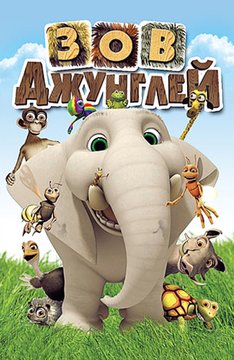                                        Разработали и провели: Мельникова Ю.В. – воспитательБашмакова Л.Ю. - воспитательСмирнова М.В. – муз. рук-ль, инструктор по ФВ.Спортивная игра «Зов джунглей»Цели и задачи игры:Совершенствовать навыки основных видов движений.Способствовать привитию навыка самостоятельных занятий физическимиупражнениями.Способствовать проявлению чувств коллективизма, взаимопомощи, ответственности.Развивать основные физические качества: ловкость, быстроту, силу, выносливость.Способствовать расширению кругозора детей.Оформление:На стенах зала рисунки тропических растений, цветов и животных.Инвентарь: 2 эстафетные палочки,2 флажка,2 гимнастических мата,2 обручаХод игрыВ аудиозаписи звучат африканские мотивы.  Дети и родители входят в зал.Входит ведущий, здоровается с гостями.Звучит песня «Джунгли зовут!»Посмотрите за окно -  уже выпал снег и становится все холоднее.А я приглашаю вас отправиться в увлекательное путешествие в жаркие Джунгли.  Хотите? (да!)Джунгли – это место, где за каждым деревом поджидает опасность.Давайте сейчас подготовимся к охоте на льва.Разминка «Мы охотимся на льва»Джунгли – это край приключений.Джунгли – это страна, где все равны. Все одной крови – ты и я. Здесь вам пригодится все, чему вы научились в своей жизни. Здесь вам пригодится все, о чем вы читали в книгах.Если вы умеете бегать, прыгать и кувыркаться, значит «Джунгли зовут!» В джунгли мы отправимся на машине. Вставайте в круг и повторяйте за мной.(Звучит музыка БИБИКА колесики, колесики и красивый руль)Ну вот мы и на месте!Пора представить команды. (жеребьевка по карточкам)Для участия в игре приглашаются две команды: команда «Хищников» и команда «Травоядных». «Травоядные»:Мы - команда «Хищников»Желаем вам добра,В честь нашей дружбы крикнемМы звонкое «ура». «Хищники»:Команда «Травоядных»Сегодня вам желаемВ борьбе и состязаньяхУспехов и победИ мы начинаем. За каждый правильный ответ вы будете получать угощение травоядные-банан, а хищники- кость.А теперь, ребятки,Отгадайте-ка звериные загадкиТравоядные.Нос – как хвост, под ним – рога,
Каждая столбом нога,
Сам огромный, словно дом!
Кто это? Конечно ... !(слон)Любит звуки повторять,
Одеянье поправлять,
В жарких странах обитает,
В ярких красках весь пылает!
(Попугай)  В Африке бананов и фиников на пальме поляна,
А любит их есть африканская (Обезьяна)Он огромен и велик,
У него огромный рот,
Он в Африке живет.
И зовется (Бегемот)Хищники.1. Царь зверей раскатисто рычит,
Всех зверей собрать спешит,
На камень грациозно сев,
Скажите, кто же это... (львёнок)Самой тёмной, тёмной ночью       он смеётся и хохочет.       Он не волк- настолько мал.       Дети, это кто.....   (шакал)3. Он красивый, как огонь,
С чёрными полосками,
Очень грозные клыки,
Лапы, когти - велики!
Страшен даже взрослым он.(тигр)4. Он зеленый и ужасный,
Он зубастый и  опасный,
Быстро плавает, ныряет,
Страх повсюду нагоняет.
Обитает в жарких странах,
Как зовут его? Кто знает?(крокодил)Игра «Хищник - травоядный»  (кто больше назовет)Ну что ж ребята я вижу все то вы знаете, а сейчас проверим вашу силу. Для этого немного разомнемся. В джунглях, знает и профанВсюду заросли лиан.Так что с духом соберись,Сквозь лианы проберись Полоса препятствий. (по кругу)Слышится музыка племени «тумба-юмба»Ребята, что за странные звуки? Вы слышите? Кто это может быть? Кажется, нас подстерегает опасность…Вбегает «Чунга-чанга»Ч-Ч: Что такое? Вы откуда?Что за странное вы чудо?Дети: мы  в путешествие пустилисьИ в зверят все превратились.Мы хотим быть смелыми,Ловкими, умелыми.Ч-Ч: С вами подружиться я хочуИ всем секретам джунглей научу.В силах чтоб восстановиться,Надо всем нам подкрепиться.Звери, вы не расслабляйтесь,На охоту собирайтесь.Вед: Давайте наберем кокосовВедущий объясняет правила Состязание: «Сбей кокос» (по командам)Сбить воздушный шар подвязанный за ленту при помощи мешочка с песком..Команда-победитель получает баллЧ-Ч: На хвосте среди лианКто висит, держа банан,Кто под свой звериный смехМожет бросить в вас орех?(«Мартышки»)Ведущий объясняет правилаИгра «Ловля обезьян» (хвостики)Балл достается команде, из которой осталась не пойманная мартышкаЧ-Ч: Груша, яблоко, банан.Ананас из жарких стран.Эти вкусные продуктыВместе все зовутся…(Фрукты)Ведущий объясняет правилаСостязание: «Передай фрукты».        Участники сидят по-турецки друг за другом. Вожди по сигналу начинают передавать «ананасы» сбоку, последний участник складывает их в корзину. Команда-победитель получает балл.Ч-Ч: По реке плывёт бревно,Ох, и злющее оно,Тем, кто в речку угодил,Нос откусит… (крокодил)Ведущий объясняет правилаВед: Сейчас каждый из вас сможет себя представить в роли крокодила.Состязание: «Крокодильчики».        Между участниками команд помещаются мячи. Нужно командой пройти до метки и вернуться обратно, руки в стороныЧ-Ч: У змеи коварный нрав, всех обнять готов ... (УДАВ).«Перетягивание каната»Коллективный массаж «Черепаха»Движения по тексту:Подведение итогов.Победившей считается команда, набравшая наибольшее количество «бананов» или «костей».Ч-Ч: а теперь я всех приглашаю на веселый танец джунглей!Танец «Чунга-чанга»Вед: здорово мы провели время в жарких джунглях. Но нам уже пора возвращаться обратно. Давайте попрощаемся с Чунга-чангой (до свидания) и поедем на машине.Все покидают зал, имитируя езду на машине под запись «Бибика»Шла купаться черепаха и кусала всех от страхаПеребирают пальцами по спинеКусь, кусь, кусь, кусь – никого я на боюсьщипкиА-а-а-!Поворачиваются назад и кричат